O Coordenador (a) David Wanderson Miranda Martins do curso de Licenciatura em Letras Língua Portuguesa da UniNorte Centro, no uso de suas atribuições e de acordo com o disposto no inciso II do art. 8º do Regulamento de Monitoria desta IES, resolve:Art. 1º. Ficam abertas as inscrições para o processo seletivo de monitoria no período de 01/03/2024 a 09/03/2024 no link: https://forms.office.com/r/FCCuppTAu4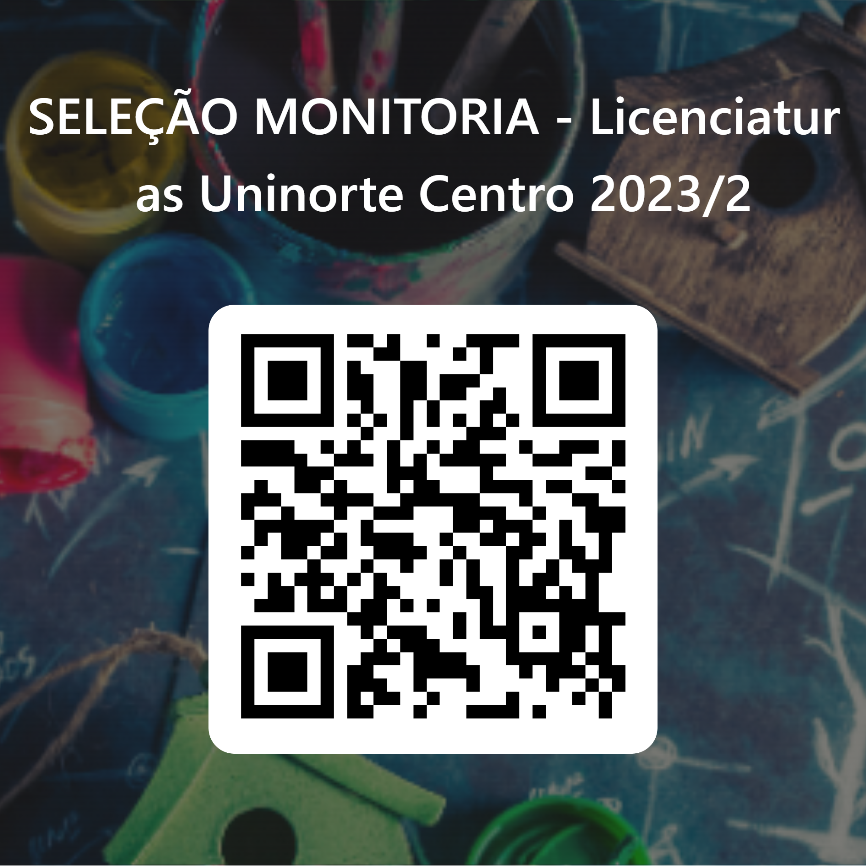 Art. 2º. O processo seletivo será realizado no dia 12 de março de 2024 e constará de prova escrita sobre todos os assuntos do programa da disciplina à qual o (a) discente está se candidatando, além da avaliação do histórico escolar do candidato.Art. 3º.  A banca examinadora será constituída de 03 (três) professores (as) do curso, ministrantes da disciplina afim, sendo um deles, designado pelo Coordenador do Curso para presidir os trabalhos.Art. 4º. A nota final será a média aritmética das notas atribuídas pela banca examinadora à prova teórica e/ou prática (peso = 6) e ao histórico escolar do aluno (peso = 4).Art. 5º. As demais regras para o concurso são aquelas constantes no Regulamento de Monitoria. Art. 6º. A vaga será destinada à (s) disciplina (s) constante no quadro abaixo:Art. 7º.  Os casos omissos serão resolvidos por esta Coordenação do curso. Art. 8º. Não haverá revisão de provas nem das notas atribuídas.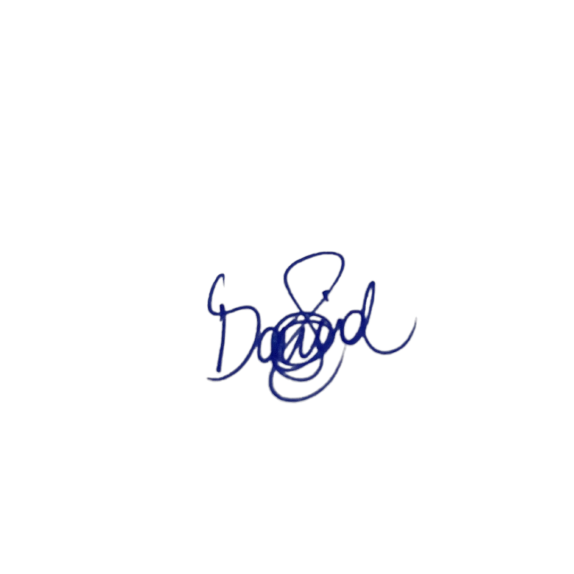 Manaus, 22 de fevereiro de 2024._____________________________________________PROF. DAVID WANDERSON MIRANDA MARTINSCOORDENADOR DO CURSOUNIDADE:UNINORTE CENTROCURSO:LICENCIATURA EM LETRAS LÍNGUA PORTUGUESAProfessor (s)Disciplina (s)Curso(s)Vagas MARCO AURÉLIO GOMES DE LIMACURRÍCULOS, PLANEJAMENTO E AVALIAÇAO EDUCACIONAL: TEORIA E PRÁTICANOTURNOLETRAS – PORTUGUÊS02IZAQUE VIANA GOMESNEUROCIÊNCIA E APRENDIZAGEMNOTURNOLETRAS-INGLÊS01MONIQUE EMANUELLE QUEIROZFUNDAMENTOS DA TEORIA LITERÁRIANOTURNOLETRAS – PORTUGUÊS01DOROTEA MARIA LEAL COSTA ESTÁGIO SUPERVISIONADO NO ENSINO DE PORTUGUÊS INOTURNO LETRAS - PORTUGUÊS 01